Oblikovanje teksta-izgled označenog teksta možemo promijeniti naredbama iz grupe naredbi Font (kartica Polazno)-ikonama iz te grupe možemo mijenjati: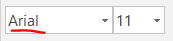 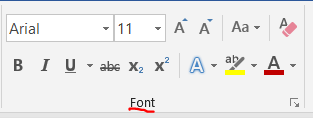 pismo (font) kojemu su pridružena svojstva: vrsta -na raspolaganju nam je puno fontova, a najčešće koristimo Arial, Verdanu ili Times New Roman-neki fontovi (npr. ukrasni) ne podržavaju sva naša slova (npr. nema slova Š)-font brže možemo izabrati tako da u polje za izbor fonta utipkamo prvo slovo naziva (npr. V za font Verdana) 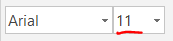 veličina-veličina fonta izražava se točkama, a standardne su 11 ili 12, a 14 ili16 za naslove ili podnaslove-ako trebamo neku veličinu fonta koji nije na popisu (8 do 72), u polje za veličinu upišemo željenu vrijednost (npr. 2 za jako sitna slova, a 1200 za jako velika koja samo dijelom stanu na stranicu)stil (običan, kurziv, podebljano, podebljano kurziv) 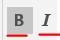 -stilom naglašavamo neki sadržaj (npr. engleski naziv su nagnuti i sl.)-uključujemo i isključujemo ih klikom na njihove ikone (tamnija ikona znači da je taj stil aktivan)-ikona sa slovom B je za podebljanje, a sa slovom I za nagibanje teksta (kurziv)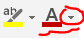 boja -boja fonta nam služi za dodatno razdvajanje i naglašavanje sadržaja (npr. crvenim slovima obojimo bitno u tekstu)-klikom na crnu strelicu kraj ikone mijenjamo boju, a na simbol sa slovom A koristimo zadnju odabranu boju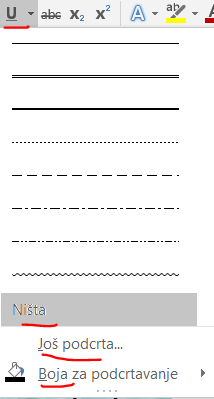 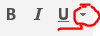 podcrtavanje: -ovo je još jedna metoda naglašavanja sadržaja teksta-pokrećemo je klikom na ikonu sa slovom U (koristi se zadnja vrsta podcrtavanja) ili na crnu strelicu pokraj slova U (biramo vrstu crte ili je brišemo, a možemo odabrati i boju podcrtavanja)-birati možemo:vrstu crte (npr. isprekidanu) boju (npr. plavu)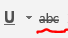 precrtano -tekst možemo prekrižiti istom bojom kao što je tekst-precrtavanjem se naglašava da je nešto krivo, zabranjeno i sl. (npr. u uputama za peglu prekriženo je da je ne koristimo ako je kabel oštećen)-ovu naredbu uključujemo i isključujemo klikom na simbom abc (kada je tamnije boje, onda je aktiviran)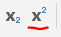 eksponent -time dobivamo pisanje smanjenih znakova koji su malo podignuti u odnosu na ostatak teksta-ovu naredbu uključujemo i isključujemo klikom na simbom x2 (kada je tamnije boje, onda je aktiviran)-služi nam za pisanje matematičkih i sličnih formula (npr. y=3x2-1)-najbolje je tekst najprije napisati bez te naredbe (normalno), onda označiti sve što treba biti eksponent (miš + tipka Ctrl) i onda odabrati tu naredbuindeks 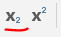 -time dobivamo pisanje smanjenih znakova koji su malo spušteni u odnosu na ostatak teksta-ovu naredbu uključujemo i isključujemo klikom na simbom x2 (kada je tamnije boje, onda je aktiviran)-služi nam za pisanje kemijskih i sličnih formula (npr. H2SO4)-najbolje je tekst najprije napisati bez te naredbe (normalno), onda označiti sve što treba biti indeks (miš + tipka Ctrl) i onda odabrati tu naredbutekstne efekte 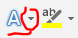 -za ljepši izgled teksta koristimo neke gotove efekte (ikona sa slovom A za zadnji korišteni), a klikom na crnu strelicu pokraj njega možemo dodatno podešavati neke efekte (npr. dodati sjenu)promjene velika/mala slova 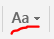 -kada trebamo promijeniti veći dio teksta, možemo ovom naredbom promijeniti da li su slova velika ili mala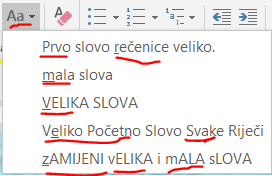 -na raspolaganju je više vrsta promjena slova (npr. sve pisano velikim slovima)-uobičajeno koristimo mogućnost Prvo slovo rečenice veliko -tu može doći do problema ako postoje redni brojevi ili skraćenice s točkom (npr. 11., sl.) jer Word iza njih stavlja veliko slovo smatrajući ih krajem rečenice-takve pogreške moramo naknadno ručno ispraviti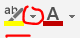 isticanje teksta (marker) -ova naredba nam je zamjena za običan marker kojim naglašavamo bitne dijelove teksta-kada je tekst označen možemo: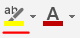 koristiti zadnji odabrani marker (klik na simbol ab) odabrati novi marker klikom na crnu strelicu pokraj simbola (donji dio simbola podcrta se odabranom bojom markera) 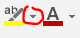 -ako tekst nije označen tada klikom na ikonu pokrećemo takozvani flomasterski način rada markera (ikona potamni) 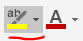 -tu se uz kursor pojavljuje simbol flomastera, a svaki označeni tekst se markira zadnje korištenom bojom-ovaj način markiranja napuštamo ponovnim klikom na simbol markera-nakon markiranja tekst više nije označen pa ga je najbolje koristiti kao zadnju naredbu-kod izbora boja markera moramo paziti na dobar odnos njegove boje i boje fonta (dobar kontrast)-uz dobar kontrast (tamna slova na svijetlom markeru ili obrnuto) olakšano je čitanje sadržaja, a uz loš kontrast (tamna slova na tamnom markeru ili svijetla na svijetlom markeru) to je otežanočišćenje oblikovanja 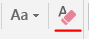 -kada nam dosade oblikovanja teksta ili ubacujemo sadržaj iz nekog drugog izvora (npr. s web stranica), sva oblikovanja (osim markera) i objekte (npr. slike i linkove) možemo maknuti klikom na simbol ove naredbe (nalik na gumicu)Oblikovanje odlomaka-oblikovanje odlomka uključuje izbor: 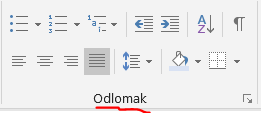 poravnanja (engl. alignment):lijevo 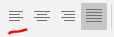 -prepoznajemo ga po tome što je tekst poravnan s lijeve strane, ali nije s desne-koristimo ga kod nabrajanja ili kada ne koristimo normalno pisane rečenice (npr. u ovim uputama)-može poslužiti i kada u tablicama imamo sadržaj u uskim stupcima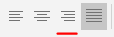 desno -prepoznajemo ga po tome što je tekst poravnan s desne strane, ali nije s lijeve-koristimo ga vrlo rijetko (npr. kod potpisivanja na kraju pisma, za pisanje jednako oblikovanih brojeva poput onih na računima u trgovinama, u tablicama)sredina 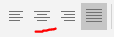 -ovdje je tekst jednako udaljen od sredine stranice, a nije poravnan niti s jedne strane-upotrebljavamo ga za naslove, podnaslove i za nazive stupaca u tablicama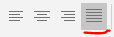 obostrano -ovdje je tekst poravnan s obje strane pa lijepo izgleda-koristimo ga kod pisanja punih rečenica na normalan način (npr. kao u knjigama, zadaćnicama)-poravnanje s obje strane postiže se promjenom veličine razmaka u retku pa je poželjno uključiti automatsko rastavljanje riječi-inače se može dogoditi da kada su na kraju retka jako duge riječi, razmaci u susjednim recima budu jako različiti, a to nije lijepo, niti poželjno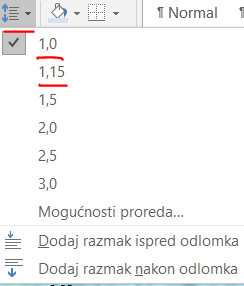 proreda (engl. line spacing) 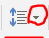 -proredom određujemo koliko su razmaknuti reci unutar odlomka-klikom na simbol za promjenu biramo zadnje korišteni, a crnom strelicom biramo novi iznos razmaka-početni iznos proreda je 1,0, ali možemo koristiti i 1,15 -za isticanje možemo prored povećati na 1,5, dok se ostali proredi uobičajeno ne koriste (osim npr. za slabovidne osobe i sl.), posebno ne u službenoj komunikaciji (npr. može se tumačiti nepristojnim)razmaka odlomaka (engl. paragraph spacing)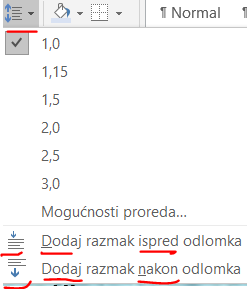 -poput razmaka u odlomku, možemo podesiti i međusobni razmak odlomaka dodavanjem ili micanjem razmaka označenog odlomka prema odlomku ispred ili iza (naredbe Dodaj (Ukloni) razmak ispred odlomka ili Dodaj (Ukloni) razmak nakon odlomka) -povećanim razmacima izdvajamo i naglašavamo trenutni odlomak u dokumentu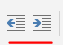 uvlaka (engl. ident) -kada pišemo tekst punim rečenicama oblikovano uobičajenim načinom, često moramo početni redak odlomka uvući u odnosu na ostatak (npr. u zadaćnicama)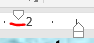 -to možemo pomoću ovih oznaka na ravnalu:gornji bijeli trokutić s lijeve strane dokumenta -njime uvlačimo samo prvi redak odlomka s lijeve strane u oba smjera (ulijevo ili udesno)-uobičajeno je uvlačenje udesno za nekoliko centimetara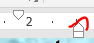 donji bijeli trokutić s lijeve strane dokumenta -njime uvlačimo sve retke osim prvog retka odlomka s lijeve strane u oba smjera (ulijevo ili udesno)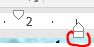 -uobičajeno ga ne koristimodonji bijeli pravokutnik s lijeve strane dokumenta -njime uvlačimo cijeli odlomak s lijeve strane u oba smjera (ulijevo ili udesno)-uobičajeno je uvlačenje udesno za nekoliko centimetara-isto možemo postići i gumbima za uvlačenje ulijevo ili udesno u grupi naredbi Odlomakbijeli trokutić s desne strane dokumenta 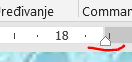 -njime uvlačimo sve retke odlomka s desne strane u oba smjera (ulijevo ili udesno)-uobičajeno ga ne koristimo-kada koristimo ravnalo pomičemo sadržaj po koracima od 5 mm-želimo li to raditi preciznije i pritom mjeriti udaljenosti, nakon klika na bijele oznake držimo lijevu tipku miša i pritisnemo i držimo tipku Alt-pomicanjem miša sada vidimo točne udaljenosti pa podesimo željeni iznos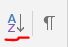 sortiranja (engl. sorting) 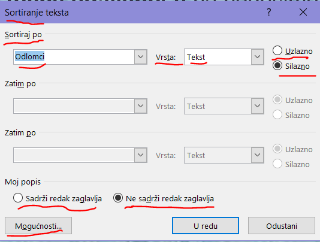 -moramo li poredati odlomke (ne retke unutar odlomka!) po abecedi, aktiviramo naredbu za sortiranje prikazanu ikonom-pritom se sortiraju samo označeni odlomci -kada nam se otvori prozor naredbe podešavamo što sortiramo (tekst, samo brojeve, samo datume – uobičajeno ostavimo da je to tekst), smjer sortiranja (uzlazno, tj. od A do Ž, odnosno silazno, tj. Ž do A)-na dnu biramo da li se sortira i prvi označeni odlomak (Sadrži (Ne sadrži) redak zaglavlja), a uobičajeno je da se sortira-prvi odlomak ne sortiramo osim ako je označeni naslov ili naziv stupca u tablici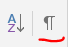 uključenje/isključenje prikaza nevidljivih znakova -kada nismo sigurni što je napravljeno u dokumentu, aktiviramo gumb za uključenje/isključenje prikaza nevidljivih znakova-takvi česti znakovi su oznake: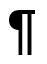 kraja odlomka (pritisak na tipku Enter) 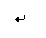 kraja retka bez kraja odlomka (Shift + Enter) 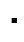 razmaka 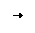 tabulatora -često se zna dogoditi da je netko napravio prijelaz u novi redak pritiskom na Enter (umjesto kombinacijom Shift + Enter) pa to vidimo kao i možemo označiti, a po potrebi i obrisati ili zamijenitisjenčanje (engl. shadowing) 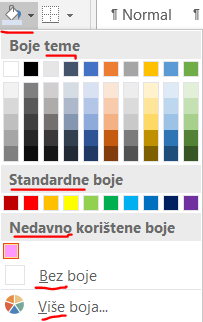 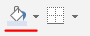 -želimo li pozadinu cijelog odlomka (od lijeve do desne margine) obojiti, koristimo ikonu za sjenčanje (simbol kante s bojom)-pritom moramo paziti na kontrast u odnosu na boju teksta i markera -sjenčanje pokriva cijelu pozadinu unutar margina odlomka dok marker oboji samo pozadinu teksta, a među recima je sitni nemarkerirani dio)obruba (engl. border) 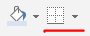 -obrubom možemo uokviriti (i time naglasiti):dio odlomka (cijela riječ ili više njih, cijeli redak ili više njih) 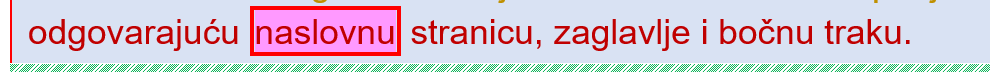  -ovdje možemo podesiti isti obrub samo sa svih strana, a ne možemo birati s kojih strana ne želimo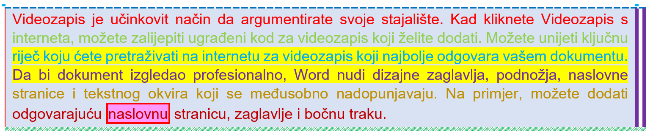 cijeli odlomak -tu nam je na raspolaganju više mogućnosti pa možemo birati s koje strane želimo obrub-u oba slučaja klikom na zadnju naredbu (Obrubi i sjenčanje) otvara se prozor u kojem svakom dijelu obruba možemo zadati vrstu crte, boju i debljinu 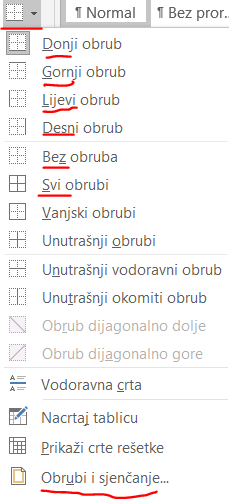 -u tom prozoru možemo odabrati gotove postavke naredbom Postavke (Ništa, Okvir, Sjena, 3D ili Prilagodi)-kada sami zadajemo neke elemente postavki obruba, automatski se označi postavka Prilagodi-samom obrubu možemo birati:Stil-tu biramo vrstu crte (npr. dvostruka tanka)Boju-ovdje zadajemo boju pojedine crte (npr. ljubičastu)Širinu-time određujemo debljinu crte-debljina je najviše do 3 točke, a nekim vrstama crta (npr. valovitim) ne možemo mijenjati debljinuEfekte-kada želimo poseban izgled obruba, možemo izabrati jedan od ponuđenih (npr. crvena srca)-za razliku od zadavanja običnih obruba, ovdje ne možemo odabrati da su sve crte drukčije pa su sve identičnog izgleda -na Pretpregledu vidimo izgled obruba, a koji obrub trenutno uređujemo, možemo promijeniti klikom na simbole obruba (ili na same obrube) pri čemu prvi klik briše prijašnje postavke, a idući primijeni trenutne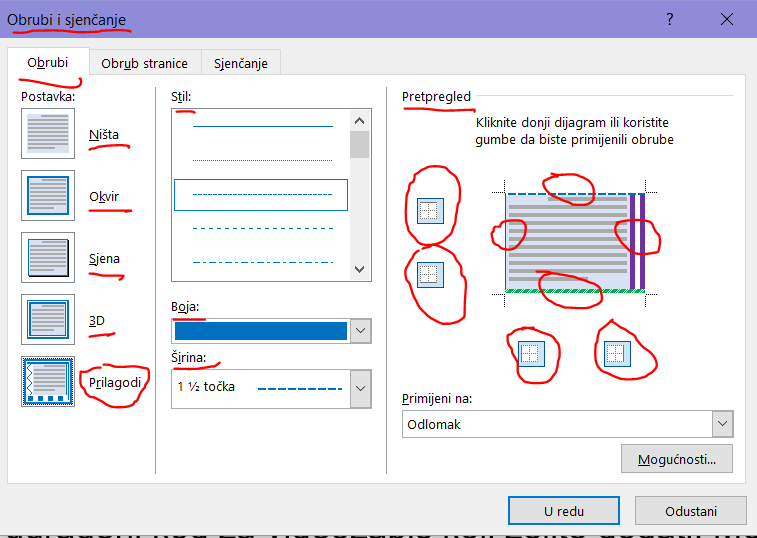 